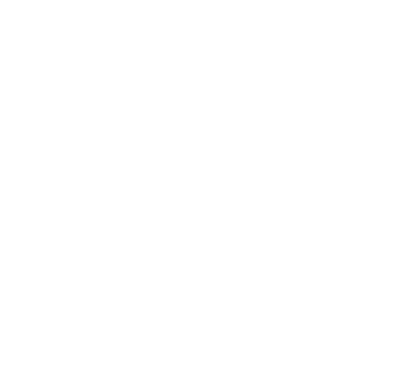 IntroductionAt present, The Warwick School is formulated as follows:The school is a 6 form entry Community Secondary School, which accommodates children from Year 7 to Year 11.The school has a Published Admission Number (PAN) of 180 and typically admits this number each year into its Year 7, giving an overall capacity of 900 places for mainstream pupils.ProposalSurrey County Council, in partnership with the Governing Body of The Warwick School, is proposing to:Enlarge The Warwick School from six forms of entry (6FE) at Year 7 to seven forms of entry at Year 7 (7FE), to allow for a roll of 1,050, comprising seven classes of 30 pupils in each year group.Build additional classrooms and ancillary space to facilitate this.The enlargement would be effective from 1 September 2017.Rational for The Warwick School Enlargement ProposalReigate & Banstead is experiencing a significant increase in the demand for school places, reflecting both a significant rise in birth rate and increased house building and migration within the area. Births in the Borough in 2014 were 27.7% higher than births in 2002. A significant number of primary school places have been provided reflective of this demand and this increased pupil cohort is now starting to make the transition into the secondary sector. As such, there is now the need to accommodate increased secondary demand, via a corresponding expansion of secondary schools. If approved, this proposal would provide 150 additional secondary places within Reigate and Redhill that would, in part, help to bridge the projected gap between the supply of and demand for school places.Where possible, the Council’s strategy is to expand high quality provision that meets parental demand, whilst also ensuring that there is a diverse pattern of provision, so as to provide families with some element of choice.  As an Ofsted-rated ‘Good’ school, The Warwick meets these aspirations, with this being the key rationale underpinning the Council’s proposal to take this expansion scheme forward on a permanent basis.The school is on an attractive site close to pupil demand. The school has a solid reputation, which it is building on an ongoing basis. For September 2015, the school received 147 1st preferences, and 442 preferences overall. Expanding this school will promote parental preference, by allowing the Governing Body to admit further applicants who name the school as a preferred option.A programme of building works will expand the school with an additional building, to provide the requisite space.We also feel that there are specific education benefits of the school increasing in size, including:Increased staff numbers, with a greater diversity of experience, leading to educational development and progress;Greater opportunities for staff development/recruitment;Greater flexibility with a larger budget to deploy staff and curriculum resources effectively; andGreater opportunities for curriculum development and school clubs.The Need for Additional School Places in Reigate & RedhillWithin Reigate & Redhill, there is presently provision for 813 places per year in Year 7, composed of the following:Reigate School (offering 250 Year 7 places per annum);Royal Alexandra and Albert School (offering 113 Year 7 places per annum);St. Bede’s School (offering 270 Year 7 places per annum); andThe Warwick School (offering 180 Year 7 places per annum).Demand for secondary school places in Reigate & Redhill is projected to rise over the coming years, in line with the general increase across the whole of the Reigate & Banstead Borough. Projections of future demand for school places are presented in the below table:As can be seen from the above, there is a sustained need for additional secondary places in the area. Whilst Surrey County Council is managing the immediate pressure for September 2015 in this and the wider area, via (amongst other things) the delivery of a “bulge” year expansion at St. Bede’s School, the need for permanent expansions will remain. A core component of the strategy devised to meet this need is the proposed expansion of The Warwick by one Form of Entry, which (if approved) would reduce all of the above projected deficits by 30 places.School Building RequirementsThe school has capacity to expand in its existing location. A building programme will be required to provide the permanent facilities to allow for this increase.  Appropriate capital has been approved to achieve this and a separate planning application (with its own consultation process) will be run subsequent to this education consultation. The planning application process provides an opportunity to raise issues relating to the proposed building and implications including traffic, school facilities, energy and the impact on the local community and access. Responses to the education consultation should focus on the educational implications of the proposed change.Have your saySurrey County Council and The Warwick School would like to know what the community thinks about this proposal.  The consultation will open on Monday 21 September 2015.You can respond by:a) Accessing the consultation online on the ‘Surrey Says’ website: www.surreysays.co.ukand searching for the school’s consultation (school name or post code), or by scrolling through the list of open consultations.b) Completing the consultation response form that is available at the end of this document. You can email the form or print it, complete it and send it back to the address below. Oliver Gill (The Warwick School Consultation)Room 326 County HallPenrhyn RoadKingston-upon-ThamesSurreyKT1 2DNFAO Oliver Gill (The Warwick School Consultation) to:schoolorg@surreycc.gov.ukAll responses must be received by noon on Monday 19 October 2015What happens next?We are going to hold a public meeting at the School where you can express your views, obtain more information and have your questions answered. The details of the meeting are as follows:At the end of the Consultation, the Council will consider the responses and decide whether to proceed with the proposal at a Cabinet Member Meeting. The outcome of the consultation process and the decision taken will be published on the Council website:http://mycouncil.surreycc.gov.uk/ieListMeetings.aspx?CId=448&Year=0Where can I obtain further information?You can find out more by contacting:  Oliver Gill (The Warwick School Consultation)Room 326 County HallPenrhyn RoadKingston-upon-ThamesSurreyKT1 2DNemail: schoolorg@surreycc.gov.ukConsultation Response Form Proposal to expand The Warwick School from 900 to 1,050 places, from September 2017Please give us your views. Please tick the box that best shows what you think of the following questions and also give us any comments you have. You can write on the other side of this sheet if you want more space to write comments.Please tick the boxes that apply to you.Someone else with an interest – please give details	It would also be helpful if you could give your postcode   Please return to: Oliver Gill (The Warwick School Consultation)Room 326County HallPenrhyn RoadKingston-upon-ThamesSurrey KT1 2DNemail: schoolorg@surreycc.gov.ukThe Warwick School - Consultation Response FormAdditional CommentsYearY7 PANY7 ProjectionDeficit2015/16813855422016/17813848352017/18813900872018/198139991862019/208131,0532402020/218131,0772632021/228131,1032902022/238131,1473342023/248131,1923792024/258131,1763632025/268131,174361The Warwick SchoolRoom W1OnMonday 5 October 2015 at 7:00pmPlease come and share your views1. Do you agree with the proposal to expand The Warwick School from September 2017? 1. Do you agree with the proposal to expand The Warwick School from September 2017? 1. Do you agree with the proposal to expand The Warwick School from September 2017? 1. Do you agree with the proposal to expand The Warwick School from September 2017? 1. Do you agree with the proposal to expand The Warwick School from September 2017? 1. Do you agree with the proposal to expand The Warwick School from September 2017? 1. Do you agree with the proposal to expand The Warwick School from September 2017? 1. Do you agree with the proposal to expand The Warwick School from September 2017? 1. Do you agree with the proposal to expand The Warwick School from September 2017? 1. Do you agree with the proposal to expand The Warwick School from September 2017? 1. Do you agree with the proposal to expand The Warwick School from September 2017? 1. Do you agree with the proposal to expand The Warwick School from September 2017? 1. Do you agree with the proposal to expand The Warwick School from September 2017? 1. Do you agree with the proposal to expand The Warwick School from September 2017? 1. Do you agree with the proposal to expand The Warwick School from September 2017? AgreeAgreeAgreeDon’t knowDon’t knowDon’t knowDon’t knowDon’t knowDisagreeDisagreeDisagreeComments:Comments:Comments:Comments:Comments:Comments:Comments:Comments:Comments:Comments:Comments:Comments:Comments:Comments:Comments:A parent/carer of a child at the schoolA parent/carer of a child at the schoolA parent/carer of a child at the schoolA parent/carer of a child at the schoolA parent/carer of a child in an Early Years settingA parent/carer of a child in an Early Years settingA parent/carer of a child in an Early Years settingA parent/carer of a child in an Early Years settingA parent/carer of a child who may in future attend the schoolA parent/carer of a child who may in future attend the schoolA parent/carer of a child who may in future attend the schoolA parent/carer of a child who may in future attend the schoolA parent/carer of a child at another schoolA parent/carer of a child at another schoolA parent/carer of a child at another schoolA parent/carer of a child at another schoolSomeone who works at the schoolSomeone who works at the schoolSomeone who works at the schoolSomeone who works at the schoolA Governor of the schoolA Governor of the schoolA Governor of the schoolA Governor of the schoolSome other link to the school Some other link to the school Some other link to the school Some other link to the school Please tick if you have written comments on the other sidePlease tick if you have written comments on the other side